Infant car seat: you won’t be able to leave the hospital by car without one5 suits and singlets for baby to wear while you’re in hospitalA special outfit for the trip home: all in stretchy outfits are easiestNappies and wipesBaby blanket: take something warm if the weather is coldSocks or booties and mittensHat/BeanieMuslin wraps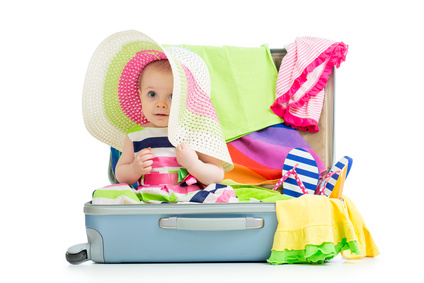 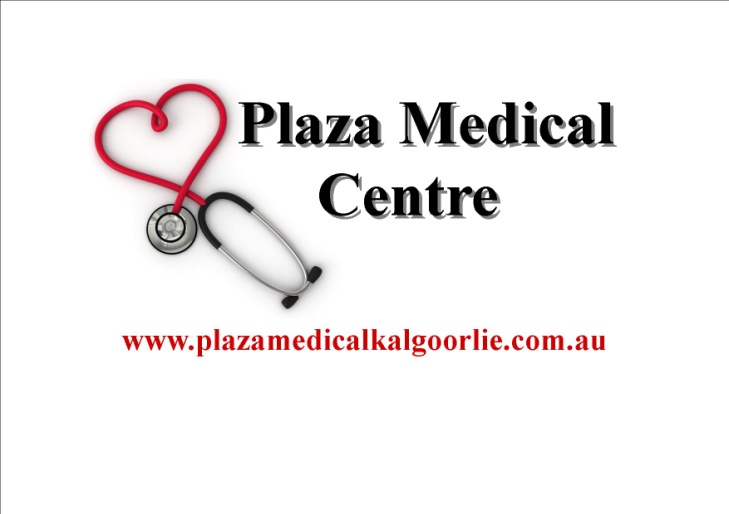 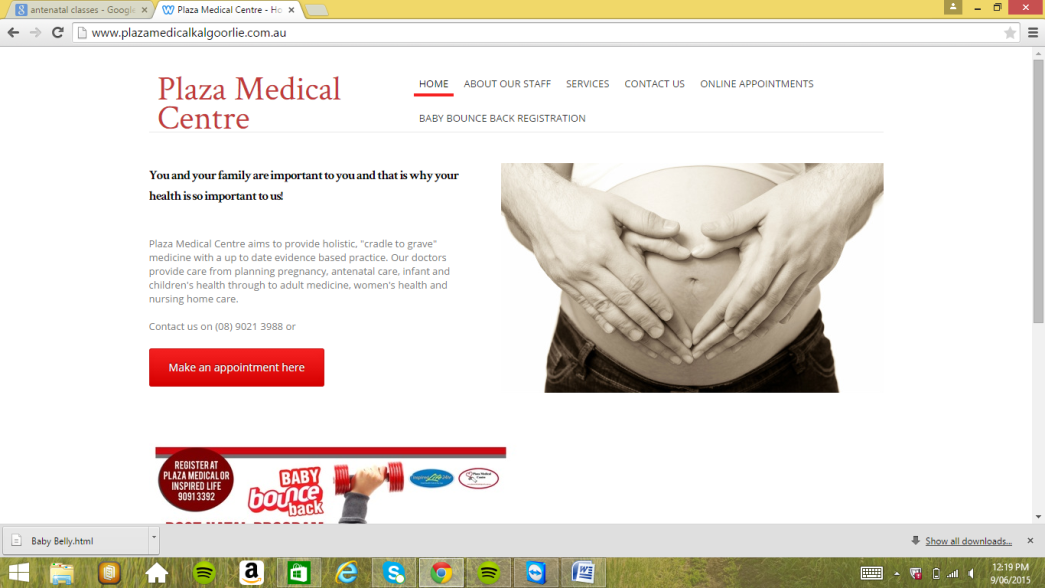 Be aware that the hospital can be short on space so you may only have a small cabinet by your bed to store your personal belongings. You may like to consider packing two bags; one for the labour ward and delivery, and another for your stay on the ward.Your pregnancy card and birth planA loose fitting, comfortable nightie or t-shirt to wear in labour, slippers/socks and a lightweight dressing gownA change of clothesMassage oil or lotionLip balmA snack and something to drinkSomething light that may help you to relax and pass the time; books, magazines, card games etc.A hair tieTENS machine if you chose to use oneMusic to Listen toPen and paperBoard shorts and an extra shirtA plastic bag for wet/soiled itemsComfortable shoesA watchDigital camera or video cameraMobile phone, charger and contact list to share your news.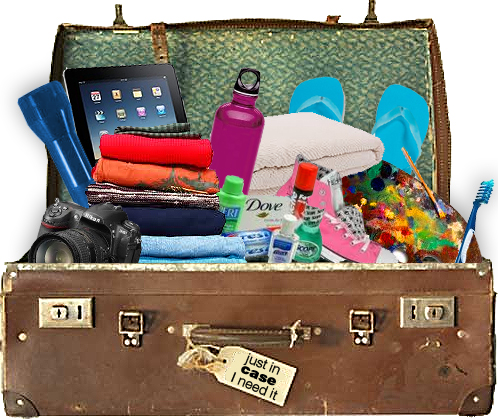 Comfy maternity clothes. Something that opens in the front is useful in the early days of breastfeeding.Comfy bras and undies: 2 or 3 nursing bras or singlets. You may also need more undies than you expect.Disposable breast pads.Maternity sanitary pads: bring a couple of packs.Toiletries: all of those you would normally pack for a holiday (your favourite brand of soap, hair care, toothbrush/toothpaste, moisturiser, deodorant etc.)